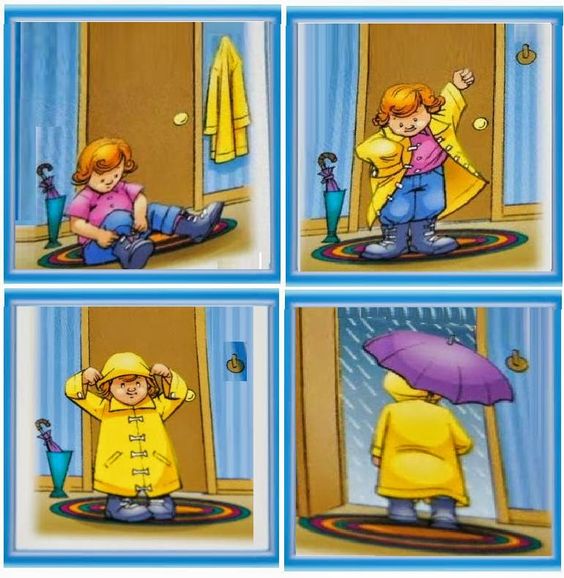 Slika preuzeta sa sljedeće stranice: https://www.pinterest.com/ivanakljaic1/prica-po-nizu-slika/ Slika 1.________________________________________________________________________             ________________________________________________________________________Slika 2.________________________________________________________________________             ________________________________________________________________________Slika 3.________________________________________________________________________             ________________________________________________________________________Slika 4.________________________________________________________________________             ________________________________________________________________________